花蓮縣花蓮市明禮國民小學110年防制學生藥物濫用執行計畫一、依據：(一)行政院106年7月21日院臺法字第1060181586號函頒「新世代反毒策略行動綱領」(二)教育部108年2月20日臺教學(五)字第1080018057 號函頒「教育部防制學生藥物濫用實施計畫」(三)教育部109年12月2日臺教學(五)字第1090149031C號令修正發布「各級學校特定人員尿液篩檢及輔導作業要點」。(四)教育部110年5月10日臺教學(五)字第1100062913號函修正「教育部防制學生藥物濫用實施計畫」。二、目的：(一)透過健康促進概念，提供學生整體性與持續性的預防輔導措施，以維護學生身心健康、社會適應及適性發展。(二)結合家長組織及民間團體，規劃可及性與普及性的反毒宣導作為，形成風氣。(三)提升學校人員及家長防毒責任，加強渠等防毒意識及必要支援，發揮初級預防功能。三、執行作為：(一)依據學校特性結合社區資源，訂定「防制學生藥物濫用」執行計畫，並成立「防制學生藥物濫用」小組(如附件1)。(二)充實學生藥物濫用防制教育宣導具體執行作為：  1、辦理反毒教育多元活動時，結合時事議題，將藥物濫用防制議題融入各課程教學內容，豐富其內容及增加宣導密度。  2、每學期針對學生辦理「防制學生藥物濫用」校園多元宣教活動1次，並融入相關課程，並利用週(朝)會，升旗，班會等時機不定期密集宣導(或辦理多元活動)。  3、利用相關集會活動時間、友善校園週、家長會、親職座談或班級群組向學生及家長會進行反毒宣導。  4、寒、暑假前寄發學生家長聯繫函，內容應包含「防制學生藥物濫用」 及反毒各項宣導，並勤與家長聯繫，落實工作推行。 (三)強化校園反毒專責人員職能訓練具體執行作為：  1、辦理「加強教育人員反毒知能研習」等多元活動或鼓勵教師參加防制藥物濫用研習課程，每年至少1小時。  2、不定期於校務會議、教師晨會等相關時機實施反毒教育宣導。  3、教師應配合課程內容規劃，實施防制藥物濫用相關教學。 (四)藉由環境監控降低毒品可行性具體執行作為：  1、主動關懷有藥物濫用之虞學生，配合執行校外聯合巡查工作，落實國中小學生中輟通報、協尋機制及加強防制藥物濫用宣導。  2、教育人員應透過觀察、晤談或家庭訪問，提供特定人員建議名冊，藉由關心學生生活、學習狀況及密切親師聯絡，在學生疑似有藥物濫用異常行為時，即進行關懷、輔導或實施尿液篩檢。  3、依國教署109年6月30日臺教國署學字第1090074437號函，學校可於特定人員會議進行個案評估，以密件方式將關心人員名冊函送校外會彙整，透過教警合作機制，回饋學校個案校外狀況，校外會以密件方式函請學校，依警政單位關心人員盤查紀錄表針對案內學生進行查察，並於5日內完成資料填覆後以密件方式函復校外會，案內若非特定人員者，依特定人員事實認觀察建議原則或高級中等以下學校學生生活狀況風險觀察表進行評估，若學生為特定人員應依前開規定實施尿篩。(五)建立特定人員名冊，完善尿液篩檢機制具體執行作為：  1、學期初3週內依特定人員類別提出建議名冊(第4類特定人員父母或監護人同意書格式如附件2)，或運用藥物濫用篩檢量表(DAST-20學生填寫)或高級中等以下學校學生生活狀況風險觀察表(教職員填寫)，於特定人員審查會議，簽請校長核定後填報學生個案追蹤輔導管理系統特定人員名冊，並每月滾動式修正。  2、執行尿液檢驗時均須列入特定人員始可檢驗，學期中如發現學生疑似施用或持有不明藥物、有精神或行為異常，經觀察或以其他方式認為有施用毒品嫌疑者，簽請校長核定納入特定人員名冊，落實校園防制學生藥物濫用查察(不得僅取得家長同意書)。  3、每月陳報特定人員調修名冊(學校每月提報討論紀錄備查;名冊所列學生每學期至少須執行2次以上篩檢，以作為增減人員參考)。  4、依教育部「各級學校特定人員尿液篩檢及輔導作業要點」及聯絡處尿液篩檢作業協調會，執行特定人員尿液篩檢工作，採驗時機及方式如下：    (1)指定(定期)尿液篩檢：於指定期間內，針對學校特定人員以抽驗方式實施尿液採集後，由檢驗單位進行確認。    (2)臨機(不定期)尿液篩檢：       A.於每學期開學、連續假期及長假後依特定人員名冊進行抽驗。       B.發現學生施用或持有不明藥物、有精神或行為異常，經觀察或以其他方式認為有施用毒品嫌疑者，得隨時採驗。       C.檢驗方式：使用快速檢驗試劑進行初篩，初篩為陽性反應者，再行採集尿液由檢驗單位進行確認。    (3)個案尿液檢體（含快篩陽性、遭警查獲及自行坦承者）均應以低溫保存(如當日無法送達應先冷凍)，交由聯絡處協助送至檢驗單位實施複驗，以確認學生是否用藥及用藥種類，臨機尿篩如表現為陰性，經學校判斷有施用毒品嫌疑者，可送校外會轉請法醫研究所協助新興毒品相關品項檢驗；如表現為陽性反應，依指定尿篩作法辦理後送復驗事宜。(六)強化輔導諮商網絡，建立追輔及轉介機制具體執行作為：  1、學校成立春暉小組時，應請個案家長共同參與輔導工作，除善用教材(請守護他藥物濫用青少年家長親職手冊)，運用社會資源(輔導諮商中心、各縣市毒品危害防制中心、各縣市醫療單位、警政單位、少年輔導委員會、法律扶助基金會等)共同關懷支持孩子外，並應採取增強家庭(長)功能的方式(如辦理親職教育等)，以確實提升輔導之成效。  2、申請聯絡處心理師或春暉志工認輔個案，相關成效併同反毒月報表陳報。  3、學校發現藥物濫用「確認」個案，應立即完成校安通報(未滿18歲者同時進行法定通報)，並成立「春暉小組」實施輔導，依輔導進度上傳至教育部「藥物濫用學生個案輔導管理系統」，不得要求、逼迫學生「放棄學籍、休、轉學」，以落實輔導機制。  4、春暉小組成立(開案會議)與發校安通報時機:     知悉學生經確認檢驗尿液檢體中含有濫用藥物或其代謝物者及自我坦承或遭檢警查獲或其他網絡通知涉及違反毒品危害防制條例者，完成校安通報（注意未滿18歲通報類別為兒少案件並通報113)，一週內完成成案會議(新增專責警力，必要時得列入春暉小組編組邀請對象)，並定期完成學生個案追蹤輔導管理系統學生資料與輔導紀錄填報。  5、「春暉小組」個案經輔導3個月後，應採集個案尿液，由聯絡處協助將檢體送至檢驗機構，經報告確認陰性後，召開結案會議，始可解除管制，仍應持續將學生列為特定人員觀察。  6、個案經春暉小組輔導三個月後，應採集尿液再送檢驗機構檢驗，經確認檢驗尿液檢體中含有濫用藥物或其代謝物者，應再實施輔導一次（三個月），並協請家長將個案轉介至衛福部指定之醫療機構請求治療及函請警察機關協助處理。  7、藥物濫用學生有休學、畢（結）業、安置等情形致輔導中斷時，18歲以下者：     依各地方政府之「藥物濫用學生未完成春暉輔導離校者後續輔導流程」辦理並將轉介單、會議記錄及校安通報以密件函送校外會轉介毒危中心(一、二級)或社會處(三、四級)18歲以上者：應評估個案是否需追蹤輔導、戒治及查察，再將資料移轉，取得同意書者（未滿20歲家長簽署，滿20歲本人簽署)移轉至毒品危害防制中心，無法取得同意書者移轉至警察機關。  8、個案有繼續升學或轉學，依「學生轉銜輔導及服務通報注意事項」透過學生轉銜輔導及服務機制，轉銜至新入學學校，接續輔導；原就讀學校於轉銜學生離校後，持續追蹤6個月；滿6個月學生仍未就學者，原就讀學校應於通報系統通知主管機關，列冊管理。  9、依國教署108年藥物濫用個案輔導追蹤第2次管控會議紀錄宣導有關休學的學生，仍具有學籍身分，依據中離相關輔導要點規定，學校仍應予以定期追蹤；另外義務教育階段（強迫入學）的學生，畢業後會向上轉銜至另一個學校，請學校持續追蹤後續轉銜狀況及輔導情形。  10、依校園防毒通報作業重點，校長應掌握校內高風險學生，建構完善預警、清查及輔導機制並主持「特定人員提列審認會議」、「春暉小組開、結案會議」及「校園安全會議」等相關涉學校重點及高關懷學生會議。四、經費：略五、本執行計畫陳奉校長核可後實施，如有未盡事宜，另行補充或修訂     時亦同。附件1附件二附件三特定人員事實認定觀察建議原則一、行為樣態：  (一)曾遭警方查獲進出不當場所者。  (二)經常深夜逗留不當場所或深夜在外遊蕩者。  (三)長期缺曠或無原因經常缺曠課3日以上者。  (四)與藥物濫用人員交往密切者。  (五)發現攜帶不明粉末、藥丸、疑似吸食用具到校者。  (六)有吸菸(或施用電子煙)、喝酒、吃檳榔習慣者。  (七)參加不良組織或不良藝陣活動者。  (八)經常性翹家者。  (九)常在校內、外糾眾鬧事或圍事、不服管教者。  (十)金錢使用習慣劇變者。  (十一)校外交友複雜者。  (十二)經「藥物濫用(毒品使用)篩檢量表」篩檢出高風險者。二、事項：(一)父、母親或主要照顧者有藥(毒)癮。(二)兄弟姊妹有藥(毒)癮。(三)家庭成員關係紊亂、功能不佳或支持系統薄弱。三、運用注意說明：(一)本原則係協助學校提列特定人員參考，勿僅以單一行為或事項做為提列之考     量依據。(二)學校提列特定人員除參考本原則外，仍應透過關懷及輔導等作為，協助學生    改善相關行為或提供必要之協助。附件四附件五學生接受尿液篩檢家長同意書    茲同意為維護本人子女身心健康，將就讀___年___班____________（學生姓名)納入學校特定人員名冊，在學期間(含中輟)接受貴校學務處教師人員實施教育部定期及臨機性尿液篩檢，並將學生相關檢驗情形副知本人，共同為學生身心健康把關。立同意書人父母(或監護人)：關係：身分證字號 ：住址：電話:              此致花蓮縣花蓮市明禮國民小學               中華民國    年    月    日附件六附件七填表人：備註：( 本表不足時自行延伸 )＊ 「春暉小組會議紀錄」請陳送校長核閱。＊ 「輔導過程紀要」及「結案會議紀錄」於輔導3個月後再陳核閱。＊ 個案輔導諮商紀錄請審慎保管，由各校陳核後備查。  附件八轉介同意書本人知悉學生	將接受學校成立「春暉小組」實施輔導3個月，並同意納入本市跨局處行政協處與整合措施，倘若輔導期間因故【離校】無法繼續接受輔導，同意將學生轉介至戶籍地之毒品危害 防制中心或依各地方政府之「藥物濫用學生未完成春暉輔導離校者後 續輔導流程」，持續追蹤關懷及提供相關資源協助。附件 9各級學校完成春暉小組輔導期程案件審查原則及項目自主檢核表附件 10藥物濫用學生未完成春暉輔導離校者後續輔導流程圖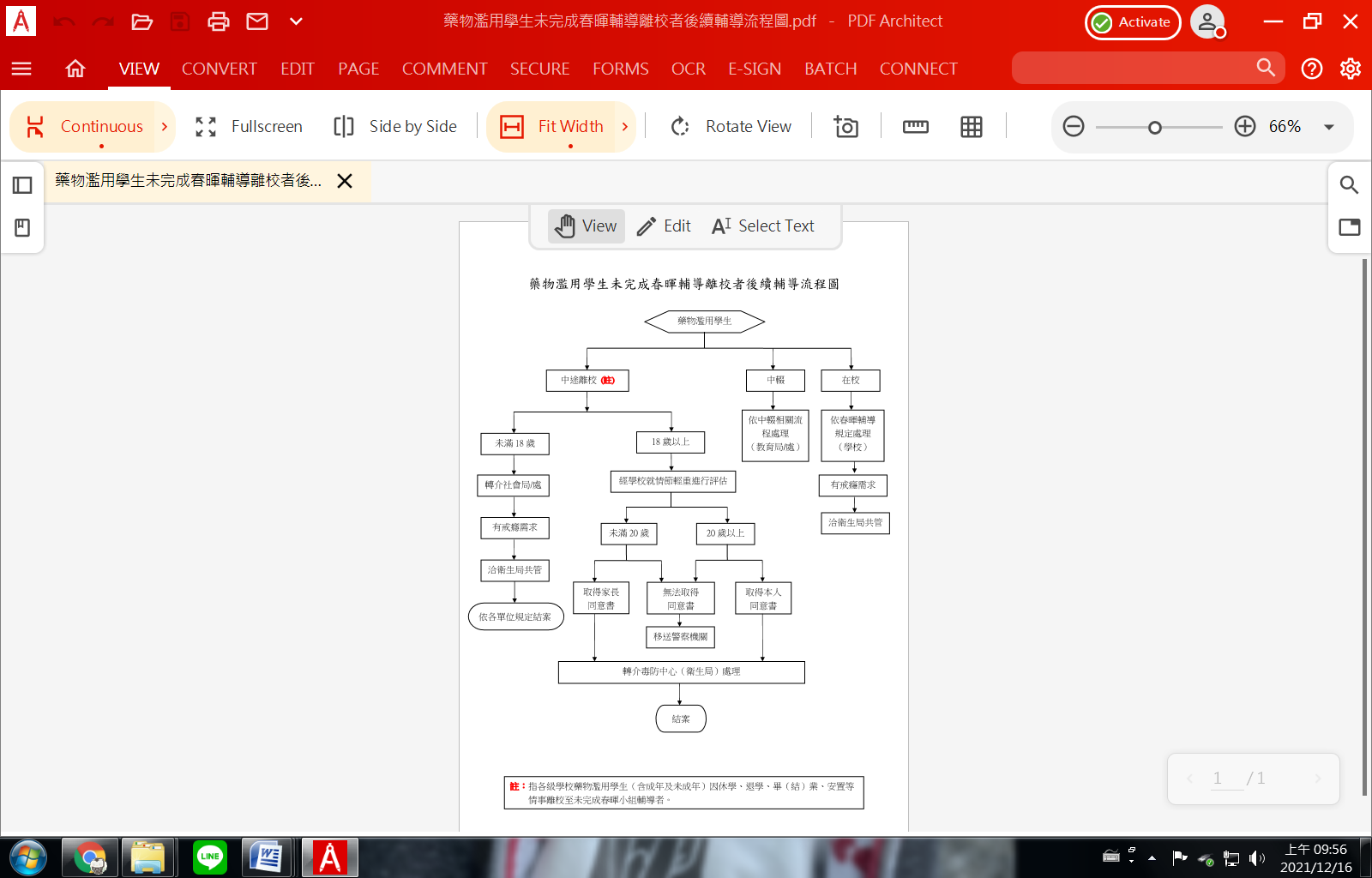 附件12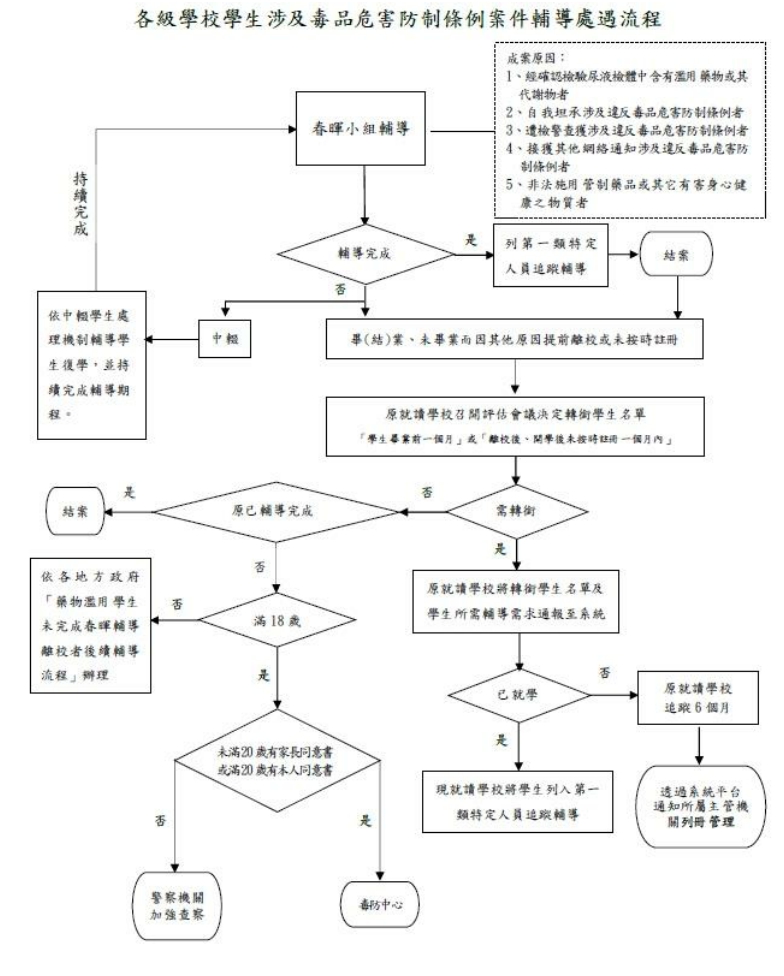 職稱處室別職務職掌組長校長室校長指導推動深化「防制學生藥物濫用」事宜。副組長教導處學務組長負責推動「防制學生藥物濫用」事宜。組員教導處教導主任協助推動「防制學生藥物濫用」事宜。組員教導處教學組長協助推動「防制學生藥物濫用」事宜。組員教導處輔導行政協助推動本校「防制學生藥物濫用」工作執行。組員教導處輔導教師協助推動本校「防制學生藥物濫用」工作執行。組員總務處總務主任協助推動「防制學生藥物濫用」事宜。組員教導處一年級導師代表協助推動「防制學生藥物濫用」事宜。組員總務處二年級導師代表協助推動「防制學生藥物濫用」事宜。組員教導處三年級導師代表協助推動「防制學生藥物濫用」事宜。組員教導處四年級導師代表協助推動「防制學生藥物濫用」事宜。組員教導處五年級導師代表協助推動「防制學生藥物濫用」事宜。組員教導處六年級導師代表協助推動「防制學生藥物濫用」事宜。花蓮縣花蓮市明禮國民小學「防制學生藥物濫用」各項作業時程管制表花蓮縣花蓮市明禮國民小學「防制學生藥物濫用」各項作業時程管制表花蓮縣花蓮市明禮國民小學「防制學生藥物濫用」各項作業時程管制表花蓮縣花蓮市明禮國民小學「防制學生藥物濫用」各項作業時程管制表花蓮縣花蓮市明禮國民小學「防制學生藥物濫用」各項作業時程管制表類別項次工作項目執行（陳報）時間備考年度1修頒本校年度防制學生藥物濫用實施計畫年度修頒。教育局不定期訪視審查計畫內容。年度2加強教育人員反毒知能研習每年至少一次。每學期1特定人員名冊每學期開學後3週內調查。依時程至藥物濫用學生個案輔導追蹤管理系統填報。每學期2防制學生藥物濫用校園宣導每學期至少一次。每月1特定人員名冊每月25日前填報前月份資料並完成簽核。依時程至藥物濫用學生個案輔導追蹤管理系統填報。每月2特定人員快速試劑篩檢每月針對特定人員實施篩檢並回報春暉聯絡人。由春暉聯絡人統計快速試劑使用數量並於25日前回報教育局。尿液篩檢1臨機尿篩(初篩)呈陽性反應檢體送複驗確認各校每月依學生狀況實施不定期快篩檢驗。初篩呈陽性時，檢體以低溫貨到付款方式速送檢驗公司實施複驗。尿液篩檢2個案學生於春暉輔導結束前實施尿液後送篩檢個案於春暉輔導結束前，將檢體以低溫貨到付款方式送檢驗公司實施檢驗。個案學生於春暉輔導結束前實施尿液後送篩檢其他1充實並更新本校臉書粉絲頁與網頁之防制學生藥物濫用教育宣導內容隨時更新。其他2春暉個案學校於藥物濫用學生輔導追蹤管理系統填報相關紀錄配合春暉小組運作標準作業流程於系統完成紀錄填報花蓮縣花蓮市明禮國民小學「特定人員」名冊製表日期：○○○年○○月○○日花蓮縣花蓮市明禮國民小學「特定人員」名冊製表日期：○○○年○○月○○日花蓮縣花蓮市明禮國民小學「特定人員」名冊製表日期：○○○年○○月○○日花蓮縣花蓮市明禮國民小學「特定人員」名冊製表日期：○○○年○○月○○日花蓮縣花蓮市明禮國民小學「特定人員」名冊製表日期：○○○年○○月○○日花蓮縣花蓮市明禮國民小學「特定人員」名冊製表日期：○○○年○○月○○日花蓮縣花蓮市明禮國民小學「特定人員」名冊製表日期：○○○年○○月○○日花蓮縣花蓮市明禮國民小學「特定人員」名冊製表日期：○○○年○○月○○日花蓮縣花蓮市明禮國民小學「特定人員」名冊製表日期：○○○年○○月○○日花蓮縣花蓮市明禮國民小學「特定人員」名冊製表日期：○○○年○○月○○日特定人員類別一、曾有違反毒品危害防制條例行為之各級學校學生（含自動請求治療者）。二、各級學校休學、中輟或中途離校後申請復學之學生，有事實足認有施用毒品嫌疑者。三、有事實足認為有施用毒品嫌疑之各級學校學生。四、前三目以外之未成年學生，各級學校認為有必要實施尿液檢驗，並取得其父母或監護人同意者。五、各級學校編制內校車駕駛人員。一、曾有違反毒品危害防制條例行為之各級學校學生（含自動請求治療者）。二、各級學校休學、中輟或中途離校後申請復學之學生，有事實足認有施用毒品嫌疑者。三、有事實足認為有施用毒品嫌疑之各級學校學生。四、前三目以外之未成年學生，各級學校認為有必要實施尿液檢驗，並取得其父母或監護人同意者。五、各級學校編制內校車駕駛人員。一、曾有違反毒品危害防制條例行為之各級學校學生（含自動請求治療者）。二、各級學校休學、中輟或中途離校後申請復學之學生，有事實足認有施用毒品嫌疑者。三、有事實足認為有施用毒品嫌疑之各級學校學生。四、前三目以外之未成年學生，各級學校認為有必要實施尿液檢驗，並取得其父母或監護人同意者。五、各級學校編制內校車駕駛人員。一、曾有違反毒品危害防制條例行為之各級學校學生（含自動請求治療者）。二、各級學校休學、中輟或中途離校後申請復學之學生，有事實足認有施用毒品嫌疑者。三、有事實足認為有施用毒品嫌疑之各級學校學生。四、前三目以外之未成年學生，各級學校認為有必要實施尿液檢驗，並取得其父母或監護人同意者。五、各級學校編制內校車駕駛人員。一、曾有違反毒品危害防制條例行為之各級學校學生（含自動請求治療者）。二、各級學校休學、中輟或中途離校後申請復學之學生，有事實足認有施用毒品嫌疑者。三、有事實足認為有施用毒品嫌疑之各級學校學生。四、前三目以外之未成年學生，各級學校認為有必要實施尿液檢驗，並取得其父母或監護人同意者。五、各級學校編制內校車駕駛人員。一、曾有違反毒品危害防制條例行為之各級學校學生（含自動請求治療者）。二、各級學校休學、中輟或中途離校後申請復學之學生，有事實足認有施用毒品嫌疑者。三、有事實足認為有施用毒品嫌疑之各級學校學生。四、前三目以外之未成年學生，各級學校認為有必要實施尿液檢驗，並取得其父母或監護人同意者。五、各級學校編制內校車駕駛人員。一、曾有違反毒品危害防制條例行為之各級學校學生（含自動請求治療者）。二、各級學校休學、中輟或中途離校後申請復學之學生，有事實足認有施用毒品嫌疑者。三、有事實足認為有施用毒品嫌疑之各級學校學生。四、前三目以外之未成年學生，各級學校認為有必要實施尿液檢驗，並取得其父母或監護人同意者。五、各級學校編制內校車駕駛人員。一、曾有違反毒品危害防制條例行為之各級學校學生（含自動請求治療者）。二、各級學校休學、中輟或中途離校後申請復學之學生，有事實足認有施用毒品嫌疑者。三、有事實足認為有施用毒品嫌疑之各級學校學生。四、前三目以外之未成年學生，各級學校認為有必要實施尿液檢驗，並取得其父母或監護人同意者。五、各級學校編制內校車駕駛人員。一、曾有違反毒品危害防制條例行為之各級學校學生（含自動請求治療者）。二、各級學校休學、中輟或中途離校後申請復學之學生，有事實足認有施用毒品嫌疑者。三、有事實足認為有施用毒品嫌疑之各級學校學生。四、前三目以外之未成年學生，各級學校認為有必要實施尿液檢驗，並取得其父母或監護人同意者。五、各級學校編制內校車駕駛人員。編號班級學號姓名性別出生年月日身分證字號特定人員類別審查結果備考備註：本表格請以 excel 格式造冊，表格不足請自行延伸。備註：本表格請以 excel 格式造冊，表格不足請自行延伸。備註：本表格請以 excel 格式造冊，表格不足請自行延伸。備註：本表格請以 excel 格式造冊，表格不足請自行延伸。備註：本表格請以 excel 格式造冊，表格不足請自行延伸。備註：本表格請以 excel 格式造冊，表格不足請自行延伸。備註：本表格請以 excel 格式造冊，表格不足請自行延伸。備註：本表格請以 excel 格式造冊，表格不足請自行延伸。備註：本表格請以 excel 格式造冊，表格不足請自行延伸。備註：本表格請以 excel 格式造冊，表格不足請自行延伸。花蓮縣花蓮市明禮國小快速檢驗試劑管制表花蓮縣花蓮市明禮國小快速檢驗試劑管制表花蓮縣花蓮市明禮國小快速檢驗試劑管制表花蓮縣花蓮市明禮國小快速檢驗試劑管制表花蓮縣花蓮市明禮國小快速檢驗試劑管制表花蓮縣花蓮市明禮國小快速檢驗試劑管制表花蓮縣花蓮市明禮國小快速檢驗試劑管制表花蓮縣花蓮市明禮國小快速檢驗試劑管制表領取日期領取數量使用日期使用數量領用人剩餘數量承辦人簽章處室主管承辦人:	處室主管:	校長:承辦人:	處室主管:	校長:承辦人:	處室主管:	校長:承辦人:	處室主管:	校長:承辦人:	處室主管:	校長:承辦人:	處室主管:	校長:承辦人:	處室主管:	校長:承辦人:	處室主管:	校長:花蓮縣花蓮市明禮國小快速檢驗試劑管制表花蓮縣花蓮市明禮國小快速檢驗試劑管制表花蓮縣花蓮市明禮國小快速檢驗試劑管制表花蓮縣花蓮市明禮國小快速檢驗試劑管制表領取日期領取數量承辦人簽章處室主管承辦人:	處室主管:	校長:承辦人:	處室主管:	校長:承辦人:	處室主管:	校長:承辦人:	處室主管:	校長:輔導紀錄核閱欄1.春暉小組第一次會議：小組成員簽名：生教(輔)組長：	；輔導老師：	；輔導教官：	；班級導師：	；監護人：	；其他（社工人員、少年隊）：主席：開會時間：	月   日	時開會地點：決議（請簡述校內分工、輔導資源及方向等）2.輔導過程紀要：輔導過程簡述：（請簡述輔導資源、輔導日期、內容及學生狀況等）輔導期間尿篩檢驗情形：（請註明篩檢日期及結果）3.結案會議紀錄：主席：出席人員簽到：開會時間：	月	日	時開會地點：決議：（1）（2）（3）本個案經輔導後，尿篩結果已呈陰性(註明檢體送驗編號)，該生行為及生活正常，同意解除列管。家長或監護人（簽名）長或監護人聯絡電話家中：手機：戶籍地縣市現住地地址輔導學生姓名：關係：電話：其它緊急聯絡人姓名：關係：電話：項次輔導措施審查項目審查內容檢核1校安通報校安編號審查有無於文到後 24 小時內完成通報2成案會議依據文件1.有無於通報後 7 日內召開成案會議。2成案會議依據文件2.經確認檢驗尿液檢體中含有濫用藥物或其代謝物者：檢附個案尿液檢驗報告、會議簽到表及會議決議等資料。2成案會議依據文件3.自我坦承個案：檢附事情（件）經過表、會議簽到表 及會議決議等資料。2成案會議依據文件4.遭檢警查獲或其他網絡通知涉及違反毒品危害防 制條例者或非法施用管制藥品或其它有害身心健康之物質者：檢附檢警（或其他網絡）來函、會議簽到表及會議決議等資料。2成案會議出席人員是否邀請個案學生法定代理人出席成案會議。2成案會議出席人員春暉小組成員是否出席成案會議。3輔導階段輔導次數輔導人員每 1 至 2 週應輔導 1 次以上之輔導。(3 個月輔導期達 6 次以上)3輔導階段輔導紀錄輔導紀錄內容應記錄詳實，並將相關資料填報備查。(使用藥物濫用學生輔導手冊輔導、含自我保護、預防感染愛滋、法治及衛生教育)3輔導階段快篩檢驗輔導期間每 1 至 2 週至少應實施快篩檢驗 1 次，並記錄檢驗日期及結果等資料，非法施用管制藥品或其它有害身心健康之物質者，應使用五合一快速檢驗試劑實施篩檢。4尿液檢驗檢驗報告輔導期滿後，採集個案檢體送驗，並依據檢驗報告結果召開第 2 次輔導或結案會議。第 2 次輔導階段第 2 次輔導階段依據文件經檢驗確認尿液檢體中含有濫用藥物或其代謝物者，應再實施第 2 次（3 個月）輔導期程：檢附個案尿液檢驗報告、會議簽到表及會議決議等資料。第 2 次輔導階段第 2 次輔導階段輔導次數輔導人員每 1 至 2 週應輔導 1 次以上之輔導。第 2 次輔導階段第 2 次輔導階段輔導紀錄輔導紀錄內容應記錄詳實，並將相關資料填報備查。第 2 次輔導階段第 2 次輔導階段尿液檢驗輔導期間每 1 至 2 週至少應實施快篩檢驗 1 次，並記錄檢驗日期及結果等資料。5結案會議依據文件1.經確認檢驗尿液檢體中無含有濫用藥物或其代謝物者：檢附個案尿液檢驗報告、會議簽到表及會議決議等資料。5結案會議依據文件2.有無於輔導期完成後 2 週內召開結案會議，且於召開結案會議後 1 週內函報本局。5結案會議出席人員是否邀請個案學生法定代理人出席結案會議。5結案會議出席人員春暉小組成員是否出席結案會議。6審查完成輔導案件期間送審案件1.第 1 次審查：前 1 年 8 月 1 日起至當年 1 月 31 日止，應於 2 月 10 日前完成送審。6審查完成輔導案件期間送審案件2.第 2 次審查：當年 2 月 1 日起至 7 月 31 日止，應於8 月 10 日前完成送審。備註：1.以上輔導作業項目請逕於「教育部藥物濫用個案輔導追蹤管理系統」線上填報辦理。2.如無故延宕或因送審資料不完備、補件致審查作業延誤者，即不納入獎勵對象，相關提報機關不得異議。備註：1.以上輔導作業項目請逕於「教育部藥物濫用個案輔導追蹤管理系統」線上填報辦理。2.如無故延宕或因送審資料不完備、補件致審查作業延誤者，即不納入獎勵對象，相關提報機關不得異議。備註：1.以上輔導作業項目請逕於「教育部藥物濫用個案輔導追蹤管理系統」線上填報辦理。2.如無故延宕或因送審資料不完備、補件致審查作業延誤者，即不納入獎勵對象，相關提報機關不得異議。備註：1.以上輔導作業項目請逕於「教育部藥物濫用個案輔導追蹤管理系統」線上填報辦理。2.如無故延宕或因送審資料不完備、補件致審查作業延誤者，即不納入獎勵對象，相關提報機關不得異議。備註：1.以上輔導作業項目請逕於「教育部藥物濫用個案輔導追蹤管理系統」線上填報辦理。2.如無故延宕或因送審資料不完備、補件致審查作業延誤者，即不納入獎勵對象，相關提報機關不得異議。